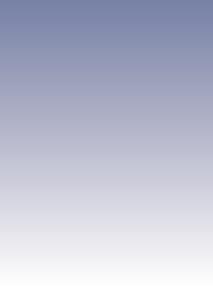 EKI-7428G-4CI EKI-7428G-4CPI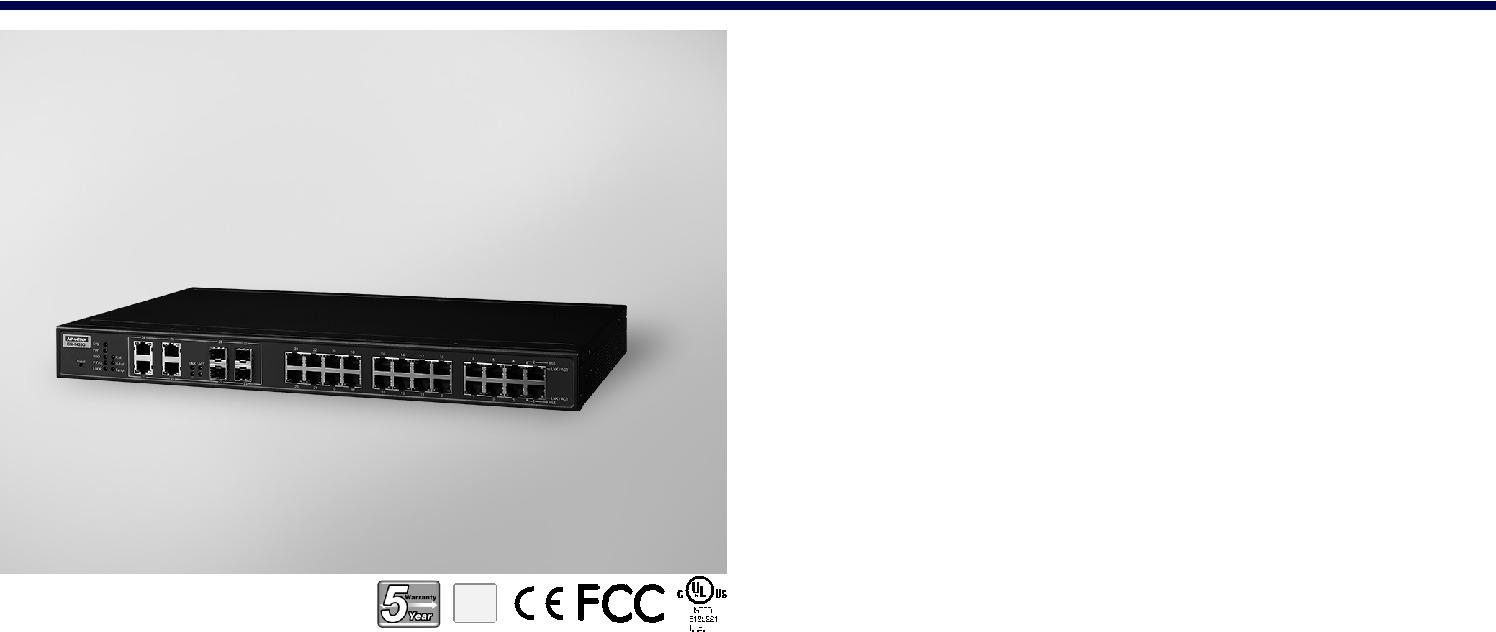 24G+4G组合端口L2网管交换机24G+4G组合端口L2网管PoE交换机特性24 x IEEE 802.3 AF/AT PoE千兆端口+4 x千兆铜缆/SFP组合端口，每个端口最多提供30瓦SFP插座，方便灵活的光纤扩展管理：SNMP v1/v2c/v3、web、telnet、标准MIBIXM功能支持快速部署安全：802.1X（基于端口，MD5/TLS/TTLS/PEAP加密）、HTTPS、SSH和SNMPv3冗余：Gigabit X-Ring Pro（超高速恢复时间<20 ms）、RSTP/STP（802.1w/1d）、MSTP48Vdc电源输入（PoE AF为46-57 Vdc，AT为53-57 Vdc）和2个继电器输出-40~70°C宽范围工作温度支持安全包以抵御内部和外部网络威胁RoHSCOMPLIANT2002/95/EC介绍EKI-7428G是一款工业级第2层全网管交换机，包括24个千兆端口和4个千兆组合端口。它是为机架安装而设计的，可以部署在苛刻的工业环境中。它适用于边缘到核心的工业网络。它集成了第2层交换软件，该软件针对规模和性能进行了优化，为第2层流量转发提供跨所有端口高达56 Gbps的网速。此外，PoE设计为每个端口提供高达30瓦的功率，以满足高功耗设备的需要，此外，它还支持-40~70°C工作温度下的高可靠性，以及双48 Vdc输入电源设计，以确保最短的停机时间确保重要的网络功能。它还嵌入了Advantech ixm，通过快速部署，用户受益匪浅，可以显著节省工程师的时间和成本。规格通信接口 连接器	24 x RJ45 (Ethernet)4 x RJ45/SFP (mini-GBIC) combo ports4-pin removable screw terminal (Power)3-pin removable screw terminal (Relay)  LED 指示灯	10/100T (X): Link/Activity, Duplex/CollisionGigabit Copper: Link/Activity, Speed (1000 Mbps)SFP: Link/Activity 控制台	RS-232 (RJ45)网络管理构源护反极性	Present过载电流	Present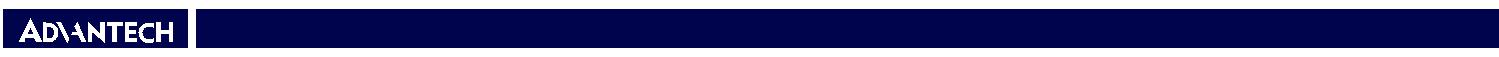 Industrial Ethernet SoultionsAll product specifications are subject to change without notice.	Last updated: 22-Jun-2018EKI-7428-4CIEKI-7428-4CPI结构图426 [16.77]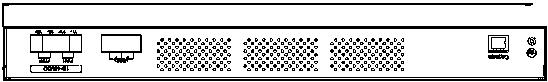 79.30	31.50[3.12]	[1.24]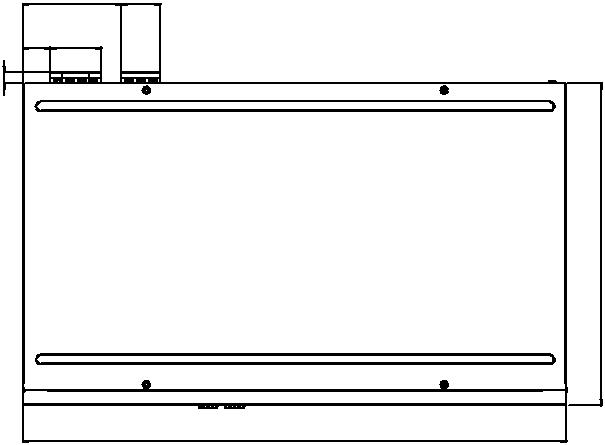 22	41[0.87] [1.61]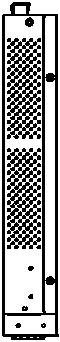 438 [17.24]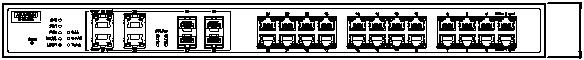 Unit: mm [inch]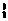 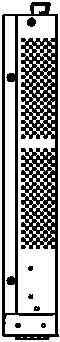 境  工作温度  储存温度  工作湿度储存湿度MTBF-40 ~ 70°C (-40 ~ 158°F)-40 ~ 85°C (-40 ~ 185°F)10 ~ 95% (非凝结)10 ~ 95% (非凝结)EKI-7428-4CI: 787,940 hoursEKI-7428G-4CPI: 424,517 hours订购信息  EKI-7428G-4CI-AE	24GE+4G Combo Port Managed Ethernet Switchw/ Wide Temp EKI-7428G-4CPI-AE	24G+4G Combo Port POE Managed Ethernet Switch w/ Wide Temp证  安全EMIEMSUL 61010-2-201CE FCC EN55022 Class AEN 61000-4-2EN 61000-4-3EN 61000-4-4EN 61000-4-5EN 61000-4-6EN 61000-4-8Online Download  www.advantech.com/products标准IEEE 802.3, 802.3u, 802.3x, 802.3z, 802.1D, 802.1w,802.1p, 802.1Q, 802.1X, 802.3ad, 802.3abLAN10/100/1000Base-T (X), Optional 100Base-FX,1000Base-SX/LX/LHX/XD/ZX/EZX 传输距离 传输距离Ethernet: Up to 100 m (4- wire Cat.5e, Cat.6 RJ45cable suggested for Gigabit port)SFP: Up to 110 km (depends on SFP)传输速度Gigabit Copper: 10/100/1000 Mbps, Auto-NegotiationGigabit Fiber: Up to 1000 Mbps配置Web browser, Telnet, Serial console, TFTP, SNMPv1/v2c/v3, Port Speed/Duplex Configuration, IPv6VLANIEEE 802.1Q, GVRP, Port-based VLAN 冗余 冗余Advantech X-Ring, 802.1w/1D/1s RSTP/STP/MSTP安全IP Security, SSH, SSL, SNMPV3, HTTPS, IP SourceGuard, DHCP Snooping, ARP Spoofing Prevention,802.1X, TACACS+, Access Control ListTraffic 控制IGMP Snooping/Query for multicast groupmanagement, Port Trunking, Static/802.3ad, LACP Ratelimit and storm control, IEEE 802.1p QoS CoS/TOS/DSCP priority queuing, IEEE 802.3x flow control诊断Port Mirroring, Real-time traffic statistic, MAC AddressTable, SNTP, Syslog, E-Mail Alert, SNMP Trap, RMON外壳IP30, metal shell with solid mounting kits  尺寸(W x H x D)  尺寸(W x H x D)438 x 43.6 x 259.20 mm (17.24" x 1.72" x 10.2")安装1U 19" Rack mount功耗20W@ 24V(EKI-7428G-4CI)20W@ 48V(EKI-7428G-4CPI)电力预算685W (EKI-7428G-4CPI)685W (EKI-7428G-4CPI)685W (EKI-7428G-4CPI)电源输入EKI-7428G-4CI 12-48 VDCEKI-7428G-4CI 12-48 VDCEKI-7428G-4CI 12-48 VDCEKI-7428G-4CPI 48 VDC (46 to 57 VDC),EKI-7428G-4CPI 48 VDC (46 to 57 VDC),EKI-7428G-4CPI 48 VDC (46 to 57 VDC),53 -57 VDC is recommended for 802.3at53 -57 VDC is recommended for 802.3at53 -57 VDC is recommended for 802.3at故障输出2 Relay Outputs2 Relay Outputs2 Relay Outputs[0.36] 209.                                                                      12 [0.47]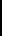 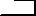 259.20 [10.20]72][1. 6043.ShockIEC 60068-2-27FreefallIEC 60068-2-32VibrationIEC 60068-2-6  Railway Track Side  Railway Track SideEN 50121-4Patenthttp://www.advantech.com/legal/patent